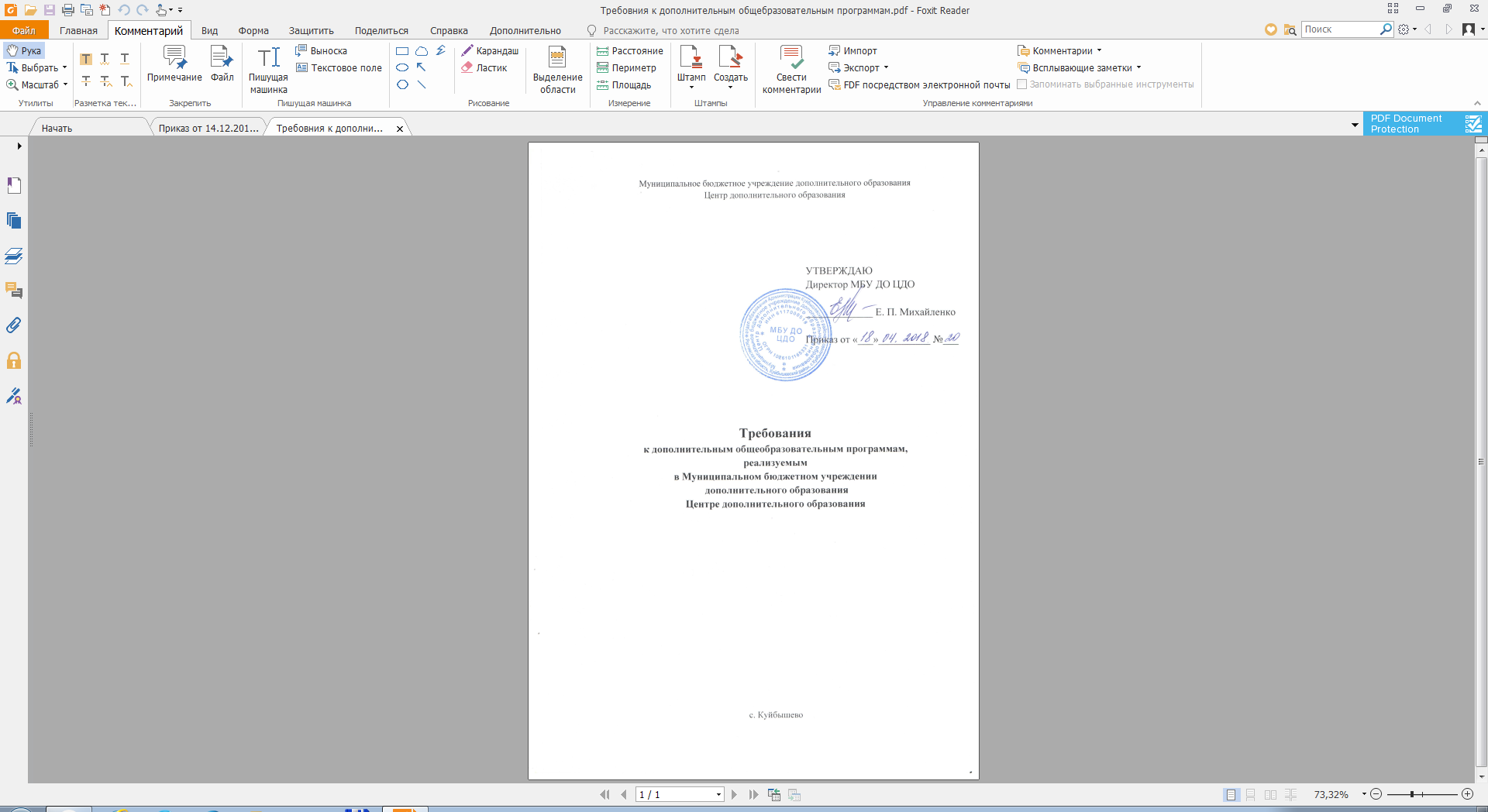 	1. Дополнительные общеобразовательные программы самостоятельно разрабатываются и утверждаются Муниципальным бюджетным учреждением дополнительного образования Центром дополнительного образования (далее – МБУ ДО ЦДО).При реализации дополнительных общеобразовательных программ в МБУ ДО ЦДО могут использоваться различные образовательные технологии, в том числе дистанционные образовательные технологии, электронное обучение.2. МБУ ДО ЦДО реализует дополнительные общеобразовательные программы в течение всего календарного года, включая каникулярное время. Для работы в летний период педагоги дополнительного образования могут разрабатывать дополнительные программы или дополнительные модули (подпрограммы, разделы) к основной общеобразовательной программе.3. Педагоги МБУ ДО ЦДО могут разрабатывать и реализовывать следующие дополнительные общеобразовательные программы:- типовые (рекомендованные Министерством образования и науки Российской Федерации);- модифицированные (рабочие, адаптированные) – скорректированные самим педагогом дополнительного образования на основе типовых или авторских программ с внесением изменений в отбор содержания, тем, порядка их изучения, изменений в распределение часов, в отборе материала по темам и разделам;- экспериментальные (авторские программы в период апробации);- авторские (разработанные педагогом, успешно прошедшие период апробации, рекомендованные методическим (педагогическим) советом МБУ ДО ЦДО, имеющие внешнюю экспертизу, принявшие участие в профессиональных конкурсах педагогического мастерства, конкурсах авторских программ на муниципальном, региональном или федеральном уровнях).4. Содержание дополнительных общеобразовательных программ и сроки обучения по данным программам определяются образовательной программой, разработанной и утвержденной МБУ ДО ЦДО.МБУ ДО ЦДО несёт ответственность в установленном законодательством Российской Федерации порядке за реализацию не в полном объеме образовательных программ в соответствии с учебным планом МБУ ДО ЦДО, а также за качество образования своих выпускников.5. Сроки реализации программ зависят от поставленных целей и объема содержания. Для достижения высоких результатов и оказания качественных услуг дополнительного образования срок реализации программ может быть:- общекультурного (ознакомительного) уровня – от 3-х месяцев до 2-х лет; - общекультурного (базового) уровня – от 1-го года дог 3-х лет;- углубленного уровня – от 1-го года.	Предварительное обучение ребёнка по программе ознакомительного уровня не обязательно для зачисления его в группу, обучающуюся по программе базового уровня.	В случае если программа предусматривает обучение ребёнка только на углубленном уровне, в пояснительной записке к программе необходимо указать условия зачисления в данную группу (уровень необходимых базовых знаний, умений, подготовки) и дать характеристику необходимой для обучения по данной программе личностной, мотивационной, социальной готовности.	6. Содержание и материал программы дополнительного образования детей должны быть организованы по принципу дифференциации в соответствии со следующими уровнями сложности:- «Общекультурный (ознакомительный) уровень» - предполагает использование и реализацию общедоступных и универсальных форм организации материала, минимальную сложность предлагаемого для освоения содержания программы.- «Общекультурный (базовый) уровень» – предполагает использование и реализацию таких форм организации материала, которые допускают освоение специализированных знаний и навыков, научной лексики, гарантированно обеспечивают трансляцию общей и целостной картины в рамках содержательно- тематического направления программы.- «Углубленный уровень» - предполагает использование форм организации материала, обеспечивающих доступ к сложным (возможно узкоспециализированным) и нетривиальным разделам в рамках содержательно-тематического направления программы, углубленное изучение научного и практического материала в рамках выбранной сферы знаний.	7. Организационная модель проектирования дополнительных общеобразовательных программ в МБУ ДО ЦДО следующая:	8. Контроль качества реализации дополнительных общеобразовательных программ (промежуточная и итоговая аттестация, равно как и определение результативности образовательного процесса) в МБУ ДО ЦДО осуществляется в ходе и по результатам участия обучающихся в рейтинговых мероприятиях различного уровня, а также по результатам тестов, творческих работ, защиты проектов, отчётных мероприятий, открытых занятий, выставок, соревнований, контрольно-переводных нормативов, в иных формах, предусмотренных дополнительной общеобразовательной программой или положением об аттестации обучающихся профильных объединений МБУ ДО ЦДО.9. Структура дополнительных общеобразовательных программ, реализуемых в МБУ ДО ЦДО, должна включать следующие структурные элементы:9.1.Титульный лист.Комплекс основных характеристик программы:9.2. Паспорт программы (не обязательно)9.3. Пояснительная записка (в том числе – цель, задачи, планируемый результат)9.4. Учебно-тематический план (учебный план)9.5. Содержание программы.Комплекс организационно-педагогических условий:9.6. Календарный учебный график (разрабатывается ежегодно)9.7. Методическое обеспечение дополнительной общеобразовательной программы (в том числе – диагностические материалы, условия реализации программы, методические материалы, рекомендации по организации деятельности по программе, условия достижения наилучшего результата, темы, вызывающие затруднения и пути их устранения, применяемые на практике педагогические технологии и техники, материально-техническое оснащение, рабочие программы (модули) курсов, дисциплин программы, дидактические материалы).9.8. Список литературы.		10. Оформление и содержание структурных элементов дополнительной общеобразовательной программы: 10.1. Титульный лист. На титульном листе рекомендуется указывать:- наименование образовательной организации; где, когда и кем рекомендована и утверждена дополнительная образовательная программа;- название дополнительной общеобразовательной программы;- возраст детей, на которых рассчитана дополнительная общеобразовательная программа;- срок реализации дополнительной общеобразовательной программы;- Ф.И.О., должность разработчика (автора/авторов) дополнительной общеобразовательной программы;- название города, населенного пункта, в котором реализуется дополнительная общеобразовательная программа;- год разработки дополнительной общеобразовательной программы.10.2. Паспорт программы (не обязательно). Паспорт программы – это краткое изложение информации о дополнительной общеобразовательной программе и авторе.В большинстве случаев «Паспорт программы» представляет собой таблицу перечня основной информации о программе, авторе и материально-технической базе реализации (включая описание помещения), с чётким, кратким, односложным разъяснением этой информации.«Паспорт программы» содержит не только основную статистическую информацию, но и информацию о динамике развития самой программы, работы педагога над её совершенствованием в соответствии с научными, экономическими, социальными, культурными, технологическими изменениями и новыми нормативно-правовыми документами, регламентирующими образовательную деятельность образовательной организации и педагога дополнительного образования.Рекомендуемая схема-таблица «Паспорта программы»:Паспортдополнительной общеобразовательной программы10.3. Пояснительная записка. В пояснительной записке к дополнительной общеобразовательной программе следует раскрыть:направленность и профиль дополнительной общеобразовательной программы и направление деятельности;вид программы (авторская, модифицированная и т.п.) и её уровень (ознакомительный, базовый, углубленный);отличительные особенности программы - характерные свойства, отличающие программу от других, остальных; новизна, педагогическая целесообразность программы, отличительные черты, основные идеи, которые придают программе своеобразие);актуальность (соответствие основным направлениям социально-экономического развития страны, современным достижениям в сфере науки, техники, искусства и культуры; соответствие государственному социальному заказу/запросам родителей и детей; обоснование актуальности должно базироваться на фактах - цитатах из нормативных документов, результатах научных исследований, социологических опросов, подтверждающих необходимость и полезность предлагаемой программы);цель (обобщенный планируемый результат, на который направлено обучение по программе; формулируется с учетом содержания программы, должна быть ясна, конкретна, перспективна, измерима и реальна) и задачи (конкретные условия достижения цели программы; должны быть технологичны, так как конкретизируют процесс достижения результатов обучения, воспитания и развития: научить, привить, развить, способствовать, создать условия, сформировать, воспитать и т.д.) дополнительной общеобразовательной программы;адресат программы (на кого рассчитана программа: возраст, пол, круг интересов, уровень подготовки);объем программы - сроки реализации дополнительной общеобразовательной программы (продолжительность образовательного процесса, этапы); должен обеспечить возможность достижения планируемых результатов, заявленных в программе; характеризует продолжительность программы - количество недель, месяцев, лет, необходимых для ее освоения;формы организации образовательного процесса (индивидуальные, групповые и т.д.), виды занятий (определяются содержанием программы и могут предусматривать лекции, практические и семинарские занятия, лабораторные работы, круглые столы, мастер-классы, мастерские, деловые и ролевые игры, тренинги, выездные тематические занятия, выполнение самостоятельной работы, концерты, выставки, экскурсии, творческие отчеты, соревнования, тренировки и другие виды учебных занятий и учебных работ) и режим занятий (периодичность и продолжительность);ожидаемые результаты по уровням, разделам и темам программы и способы определения их результативности (планируемые результаты формулируются с учетом цели, задач и содержания программы и определяют основные знания, умения, навыки, а также компетенции, личностные, метапредметные и предметные результаты, приобретаемые учащимися в процессе изучения программы); при проектировании и реализации дополнительной общеобразовательной общеразвивающей программы необходимо ориентироваться на метапредметные и личностные результаты образования (Концепция, р. IV), а также предметные. Метапредметные результаты означают усвоенные учащимися способы деятельности, применяемые ими как в рамках образовательного процесса, так и при решении реальных жизненных ситуаций; могут быть представлены в виде совокупности способов универсальных учебных действий и коммуникативных навыков, которые обеспечивают способность учащихся к самостоятельному усвоению новых знаний и умений. Личностные результаты включают готовность и способность учащихся к саморазвитию и личностному самоопределению, могут быть представлены следующими компонентами: мотивационно-ценностным (потребность в самореализации, саморазвитии, самосовершенствовании, мотивация достижения, ценностные ориентации); когнитивным (знания, рефлексия деятельности); операциональным (умения, навыки); эмоционально-волевым (уровень притязаний, самооценка, эмоциональное отношение к достижению, волевые усилия). Предметные результаты содержат в себе систему основных элементов знаний, которая формируется через освоение учебного материала, и систему формируемых действий, которые преломляются через специфику предмета и направлены на их применение и преобразование; могут включать: теоретические знания по программе; практические умения, предусмотренные программой;формы подведения итогов реализации дополнительной общеобразовательной программы (выставки, фестивали, конкурсы, соревнования, учебно-исследовательские конференции и т.д.)10.4. Учебно-тематический план. Учебно-тематический план дополнительной общеобразовательной программы может:содержать перечень базовых разделов и тем, включенных в программу;быть выстроен в определённой последовательности подачи учебного материала;быть распределен по степени сложности и времени, с разбивкой часов на теоретические и практические виды занятий;при необходимости, иметь выделенную колонку часов на ведение дополнительных или индивидуальных занятий;Рекомендуемая форма учебно-тематического плана:10.5. Содержание изучаемого материала. Содержание изучаемого материала. Содержание работы по темам дополнительной общеобразовательной программы можно отразить через краткое описание теоретической информации (теория) и название практических работ (практика) по данной теме.Кроме того, в содержании отдельной темы могут быть указаны формы проведения занятия и формы контроля результатов работы. Содержание должно быть направлено на достижение целей программы и планируемых результатов ее освоения; это реферативное описание разделов и тем программы в соответствии с последовательностью, заданной учебным планом.Рекомендуемая форма содержания учебно-тематического плана:Раздел 1. «…»Тема 1.1 Теория:Практика: 10.6. Календарный учебный график (не обязательно). Составление календарного учебного графика может быть актуально для программ физкультурно-спортивной, художественной и туристско-краеведческой направленности, требующих перераспределения последовательности изучения тем программы и изменения продолжительности занятий, в зависимости от педагогической целесообразности, времени года, погодно-климатических условий, графика проведения профильных соревнований, конкурсов различного уровня. Календарный учебный график может содержать следующие сведения:месяц и число проведения занятия;время проведения занятия;форма занятия;количество часов;тема занятия;место проведения занятия;форма контроля результатов.Рекомендуемая форма календарного учебного графика:10.7. . Методическое обеспечение дополнительной общеобразовательной программы. Методическое обеспечение дополнительной общеобразовательной программы можно представить тремя разделами:I. «Методическое сопровождение программы»Методические материалы - обеспечение программы методическими видами продукции, необходимыми для ее реализации - указание тематики и формы методических материалов по программе (пособия, справочные материалы, дидактический материал); Методические рекомендации по организации и ведению образовательной работы по программе - краткое описание общей методики работы в соответствии с направленностью содержания и индивидуальными особенностями учащихся; описание используемых методик и технологий, в том числе информационных (ФЗ № 273, ст.2, п.9; ст. 47, п.5);Условия достижения наилучшего результата;Рабочие программы (модули) курсов, дисциплин, которые входят в состав образовательной программы (для модульных, интегрированных, комплексных и т.п. программ) (ФЗ № 273, ст.2, п.9; ст. 47, п.5);Темы, которые могут вызвать затруднения у учащихся, и пути преодоления подобных ситуаций;Рекомендации по решению сложных педагогических ситуаций, возникающих при обучении по темам;Условия реализации программы - реальная и доступная совокупность условий реализации программы - помещения, площадки, оборудование, приборы, информационные, методические и иные ресурсы;Методические разработки по темам программы;План и методика ведения воспитательной работы в объединении и т.п.Разработки сценариев открытых мероприятий, занятий, лабораторных работ и т.п.II. «Диагностические материалы»Формы аттестации/контроля - разрабатываются и обосновываются для определения результативности усвоения программы, отражают цель и задачи программы, перечисляются согласно учебно-тематическому плану (творческая работа, выставка, конкурс, фестиваль художественно-прикладного творчества, отчетные выставки, отчетные концерты, открытые уроки, вернисажи, игровые задания для определения уровня практических умений и теоретических знаний, анкетирование, опрос, беседа, наблюдение, экспертные оценки и т.д.); необходимо указать, как именно эти формы аттестации/контроля позволяют выявить соответствие результатов образования поставленным целям и задачам;Оценочные материалы - пакет диагностических методик, позволяющих определить достижение учащимися планируемых результатов, в том числе анкеты, таблицы критериев и параметров оценки, тестовые материалы по темам программы (ФЗ № 273, ст.2, п.9; ст. 47, п.5).III. «Дидактические материалы» - наглядные, раздаточные, образовательные материалы по различным темам/разделам программы:тематические текстовые подборки (лекционный материал, разъяснения, образовательная информация и т.д.);таблицы, схемы, чертежи, технологические карты, пособия; темы и описание обучающих, практических, исследовательских  или опытнических заданий;материалы диагностических и обучающих игр;изображение образцов изделий, тематические фотоподборки;видеопрезентации, электронные презентации;публикации в СМИ и т.д.10.8. Список литературы. Список литературы включает перечень основной и дополнительной литературы (учебные пособия, сборники упражнений, контрольных заданий, тестов, практических работ и практикумов), справочные пособия (словари, справочники); наглядный материал (альбомы, атласы, карты, таблицы, технологические карты); может быть составлен для разных участников образовательного процесса: педагогов, учащихся, родителей и оформляется в соответствии с требованиями к библиографическим ссылкам.Рекомендуется сформировать несколько списков:Список использованной литературы (список литературы, использованной педагогом при написании дополнительной общеобразовательной программы).Список литературы для педагогов (список, рекомендованный педагогам (коллегам) для освоения данного вида деятельности):Основной (обязательная литература, содержание которой позволяет педагогу работать по данной программе);Дополнительный (литература, рекомендованная для пополнения опыта и знаний педагога, работающего по данной программе).Список литературы для учащихся (список, рекомендованной учащимся, для успешного освоения данной дополнительной общеобразовательной программы):Основной (литература, с которой дети знакомятся на занятиях объединения или дома по заданию педагога);Дополнительный (литература, которую педагог может рекомендовать детям для повышения уровня информированности или расширения знаний по темам программы).Список литературы для родителей (материалы, рекомендованные родителям для изучения в целях оказания помощи в обучении и воспитании ребенка, консолидации педагогического и родительского образовательного воздействия).Список интернет-ресурсов (список адресов удалённого доступа с образовательной и общеразвивающей информацией; может являться частью списков 1-4)	11. Педагоги МБУ ДО ЦДО ежегодно, по мере необходимости, обновляют дополнительные общеобразовательные программы с учетом развития науки, техники, культуры, экономики, технологий и социальной сферы.	12. Учитывая, что дополнительная общеобразовательная программа является локальным нормативным документом, она должна пройти проверку и утверждение в определённом порядке:12.1. внутренняя экспертиза – обсуждение программы на методическом совете МБУ ДО ЦДО – это анализ качества документа, его соответствия уставу МБУ ДО ЦДО, действующим нормативно-правовым документам и требованиям к содержанию дополнительного образования детей. По итогам обсуждения на образовательную программу составляется рецензия внутренней экспертизы.12.2. Внешняя экспертиза (к экспертизе приравнивается участие в конкурсах авторских программ, методических материалов…и. т.п.) программы (не является обязательной) проводится специалистами в профильной области деятельности. По результатам данной экспертизы составляется рецензия, подтверждающая соответствие содержания и методики профильной подготовки детей современным требованиям в данной области деятельности. Данный вид экспертизы является необходимым, если программа претендует на статус авторской программы.12.3. Рассмотрение дополнительных общеобразовательных программ на заседании педагогического совета МБУ ДО ЦДО – органа, полномочного рекомендовать к утверждению нормативные документы, регламентирующие содержание работы МБУ ДО ЦДО. Решение о рекомендации к утверждению дополнительных общеобразовательных программ обязательно заносится в протокол педагогического совета МБУ ДО ЦДО.12.4. Утверждение образовательной программы осуществляется приказом директора МБУ ДО ЦДО на основании решения педагогического совета. Утверждение программы является необходимым условием для признания её полноценным нормативно-правовым документом, регламентирующим деятельность детского объединения дополнительного образования.УровеньПоказателиСпецифика реализации Специфика реализации Специфика реализации Специфика реализации УровеньПоказателимассовые программыгрупповыепрограммымикрогрупповыепрограммыиндивидуальныепрограммыОбщекультурный (ознакомительный)Количество обучающихсяболее 25 человек12-15 человек-1 человекОбщекультурный (ознакомительный)Возраст обучающихся5-18 лет5-18 лет5-18 лет5-18 летОбщекультурный (ознакомительный)Срок обученияот 3-х месяцев до 2-х летот 3-х месяцев до 2-х летот 3-х месяцев до 2-х летот 3-х месяцев до 2-х летОбщекультурный (ознакомительный)Режим занятийне более 1-4 часов в неделюне более 1-4 часов в неделюне более 1-4 часов в неделюне более 1-4 часов в неделюОбщекультурный (ознакомительный)Min объем программы16 часов16 часов16 часов16 часовОбщекультурный (ознакомительный)Особенности состава обучающихсяОднородный – неоднородный (смешанный);Постоянный – переменный;С участием обучающихся с ООП, ОВЗ – без участия обучающихся с ООП, ОВЗ, детей, оказавшихся в трудной жизненной ситуацииОднородный – неоднородный (смешанный);Постоянный – переменный;С участием обучающихся с ООП, ОВЗ – без участия обучающихся с ООП, ОВЗ, детей, оказавшихся в трудной жизненной ситуацииОднородный – неоднородный (смешанный);Постоянный – переменный;С участием обучающихся с ООП, ОВЗ – без участия обучающихся с ООП, ОВЗ, детей, оказавшихся в трудной жизненной ситуацииДля обучающихся с ООП  (одаренные, с ОВЗ, инвалиды)Общекультурный (ознакомительный)Форма обученияОчная,  очно-заочная,  заочная Очная,  очно-заочная,  заочная Очная,  очно-заочная,  заочная Очная,  очно-заочная,  заочная Общекультурный (ознакомительный)Особенности организации образовательного процессатрадиционная форма;на основе сетевого взаимодействия организаций;с применением дистанционных технологий;посредством организации электронного обучения;на основе реализации модульного подхода.традиционная форма;на основе сетевого взаимодействия организаций;с применением дистанционных технологий;посредством организации электронного обучения;на основе реализации модульного подхода.традиционная форма;на основе сетевого взаимодействия организаций;с применением дистанционных технологий;посредством организации электронного обучения;на основе реализации модульного подхода.традиционная форма;на основе сетевого взаимодействия организаций;с применением дистанционных технологий;посредством организации электронного обучения;на основе реализации модульного подхода.Общекультурный (базовый)Количество обучающихся-10-12 человек2-8 человек1 человекОбщекультурный (базовый)Возраст обучающихся-7-18 лет7-18 лет7-18 летОбщекультурный (базовый)Срок обучения-от 1-го года до 3-х летот 1-го года до 3-х летот 1-го года до 3-х летОбщекультурный (базовый)Режим занятий-от 2 до 9 часов в неделю от 2 до 9 часов в неделю от 2 до 9 часов в неделю Общекультурный (базовый)Объем программы-От 72 до 324 ч. (при 36 учебных неделях)От 72 до 324 ч. (при 36 учебных неделях)От 72 до 324 ч. (при 36 учебных неделях)Общекультурный (базовый)Особенности состава обучающихся-Однородный – неоднородный (смешанный);Постоянный;С участием обучающихся с ООП, ОВЗ – без участия обучающихся с ООП, ОВЗ, детей, оказавшихся в трудной жизненной ситуацииОднородный – неоднородный (смешанный);Постоянный;С участием обучающихся с ООП, ОВЗ – без участия обучающихся с ООП, ОВЗ, детей, оказавшихся в трудной жизненной ситуацииДля обучающихся с ООП  (одаренные, с ОВЗ, инвалиды)Общекультурный (базовый)Форма обучения-Очная, очно-заочная, заочнаяОчная, очно-заочная, заочнаяОчная, очно-заочная, заочнаяОбщекультурный (базовый)Особенности организации образовательного процесса-традиционная форма;на основе сетевого взаимодействия организаций;с применением дистанционных технологий;посредством организации электронного обучения; на основе реализации модульного подхода.традиционная форма;на основе сетевого взаимодействия организаций;с применением дистанционных технологий;посредством организации электронного обучения; на основе реализации модульного подхода.традиционная форма;на основе сетевого взаимодействия организаций;с применением дистанционных технологий;посредством организации электронного обучения; на основе реализации модульного подхода.УглубленныйКоличество обучающихся-7-10 человек2-6 человек1 человекУглубленныйВозраст обучающихся-10-18 лет10-18 лет10-18 летУглубленныйСрок обучения-от 1 –го года обученияот 1 –го года обученияот 1 –го года обученияУглубленныйРежим занятий-от 4 до 12 часов в неделюот 4 до 12 часов в неделюот 4 до 12 часов в неделюУглубленныйОбъемпрограммы-От 144 до 432 ч. (при 36 учебных неделях)От 144 до 432 ч. (при 36 учебных неделях)От 144 до 432 ч. (при 36 учебных неделях)УглубленныйОсобенности состава обучающихся-Однородный – неоднородный (смешанный);Постоянный;С участием обучающихся с ООП, ОВЗ – без участия обучающихся с ООП, ОВЗ, детей, оказавшихся в трудной жизненной ситуацииОднородный – неоднородный (смешанный);Постоянный;С участием обучающихся с ООП, ОВЗ – без участия обучающихся с ООП, ОВЗ, детей, оказавшихся в трудной жизненной ситуацииДля обучающихся с ООП  (одаренные, с ОВЗ, инвалиды)УглубленныйФорма обучения-Очная, очно-заочная, заочнаяОчная, очно-заочная, заочнаяОчная, очно-заочная, заочнаяУглубленныйОсобенности организации образовательного процесса-традиционная форма;на основе сетевого взаимодействия организаций;с применением дистанционных технологий;посредством организации электронного обучения; на основе реализации модульного подхода.традиционная форма;на основе сетевого взаимодействия организаций;с применением дистанционных технологий;посредством организации электронного обучения; на основе реализации модульного подхода.традиционная форма;на основе сетевого взаимодействия организаций;с применением дистанционных технологий;посредством организации электронного обучения; на основе реализации модульного подхода.Название ДОП «______________________________»Сведения об автореФИО: Сведения об автореМесто работы:Сведения об автореАдрес образовательной организации:Сведения об автореДомашний адрес автора:Сведения об автореТелефон служебный: Сведения об автореТелефон мобильный:Сведения об автореДолжность: Участие в конкурсах авторских образовательных программ и программно-методических комплексов/результатНормативно-правовая база (основания для разработки программы, чем регламентируется содержание и порядок работы по ней)Материально-техническая базаГод разработки, редактированияСтруктура программыНаправленностьНаправлениеВозраст учащихсяСрок реализацииЭтапы реализацииНовизнаАктуальностьЦельОжидаемые результатыФормы занятий (фронтальные (указать кол-во детей), индивидуальные)Режим занятийФормы подведения итогов реализации№ п/пНазвание раздела, темыНазвание раздела, темыКоличество часовКоличество часовКоличество часовКоличество часовФормы организации занятийФормы аттестации, диагностики, контроля№ п/пНазвание раздела, темыНазвание раздела, темывсеготеорияпрактикаиндивидуальные занятия и консультацииФормы организации занятийФормы аттестации, диагностики, контроля1Раздел 1 «..»Раздел 1 «..»Раздел 1 «..»Раздел 1 «..»Раздел 1 «..»Раздел 1 «..»Раздел 1 «..»1.1ТемаТема1.2Тема Тема И т.д.И т.д.2Раздел 2 «…»Раздел 2 «…»Раздел 2 «…»Раздел 2 «…»Раздел 2 «…»Раздел 2 «…»Раздел 2 «…»2.1ТемаТема2.2ТемаТемаИтого часовИтого часовИтого часов№п/пМесяцЧислоВремяпроведениязанятияФормазанятияКол-вочасовТемазанятияМестопроведенияФормаконтроля